Temat: Ćwiczenia artykulacyjne – utrwalanie głosek szumiących: [sz], [cz]              w sylabach, wyrazach, zdaniach.(Większość dzieci na zajęciach indywidualnych utrwala głoski szumiące [sz] i [cz], dlatego proponuję dzisiaj ćwiczenia, które pomogą prawidłowo wymawiać właśnie te głoski)Przygotujmy buzię i  języki do prawidłowej artykulacji głosek szumiących:Malujemy językiem sufit w buzi,Liczymy językiem górne ząbki,Kląskamy jak wesoły konik,Mlaskamy językiem,Wyciągamy język w kształcie łyżeczki,Mówimy: uuuuuuuu – wyciągamy dzióbek,Powtarzamy: lululululu –unosimy język do góry, robimy  dzióbek z buzi,Powtarzamy tututu, unosimy język nieco wyżej, powtarzamy czuczuczu,Powtarzamy:cza, czo, cze, czu, czysza, szo, sze, szu, szy Zapraszam do wykonywania kolejnych ćwiczeń i utrwalania głoski: [ cz] oraz głoski: [ sz].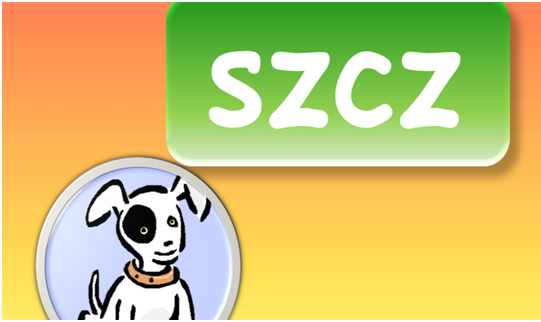 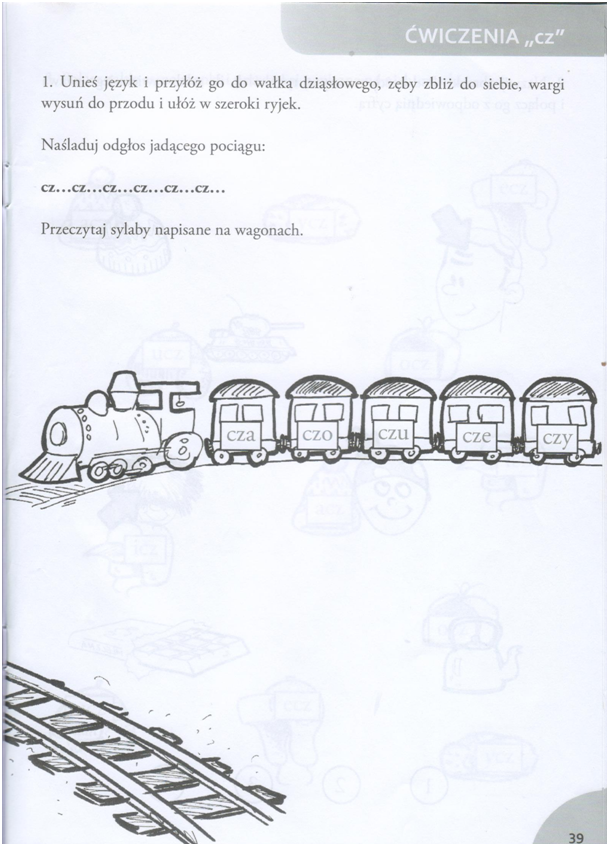 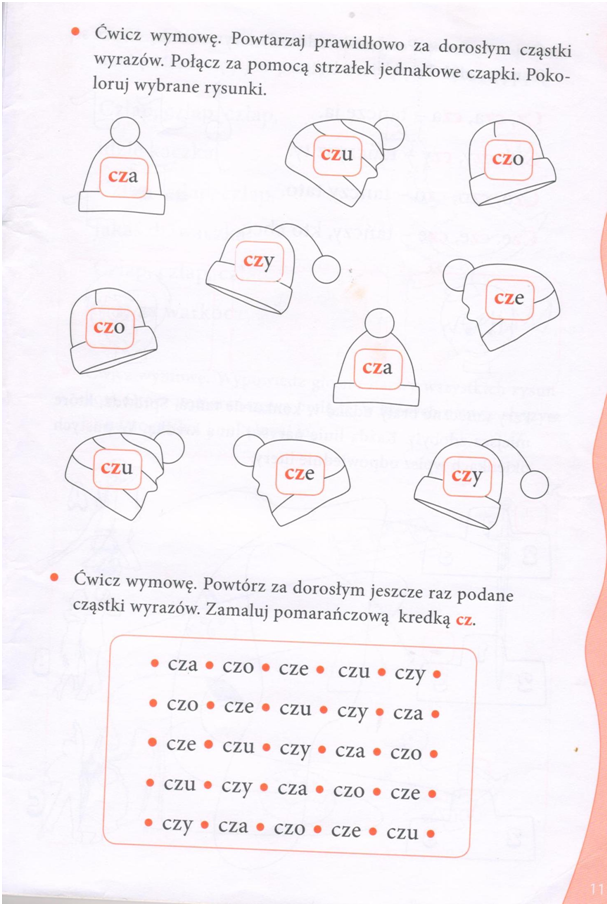 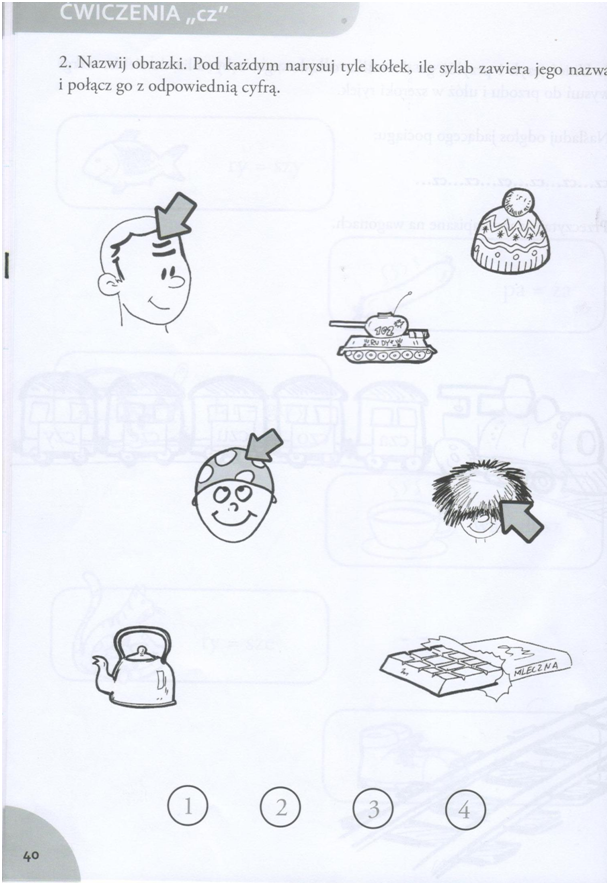 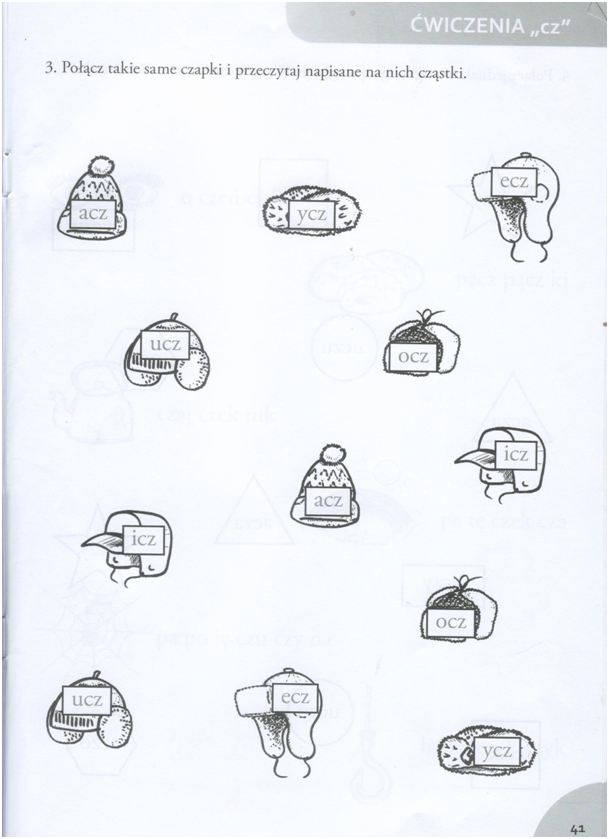 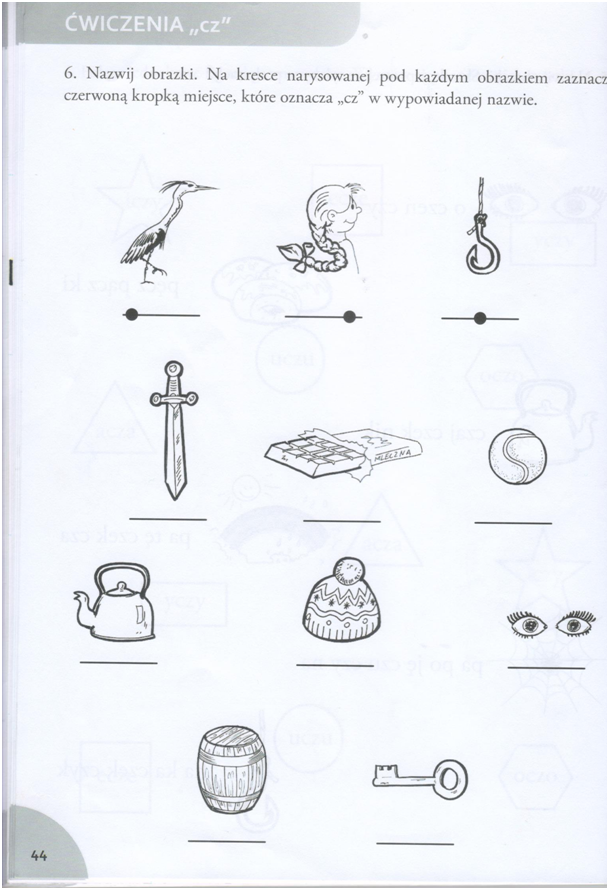 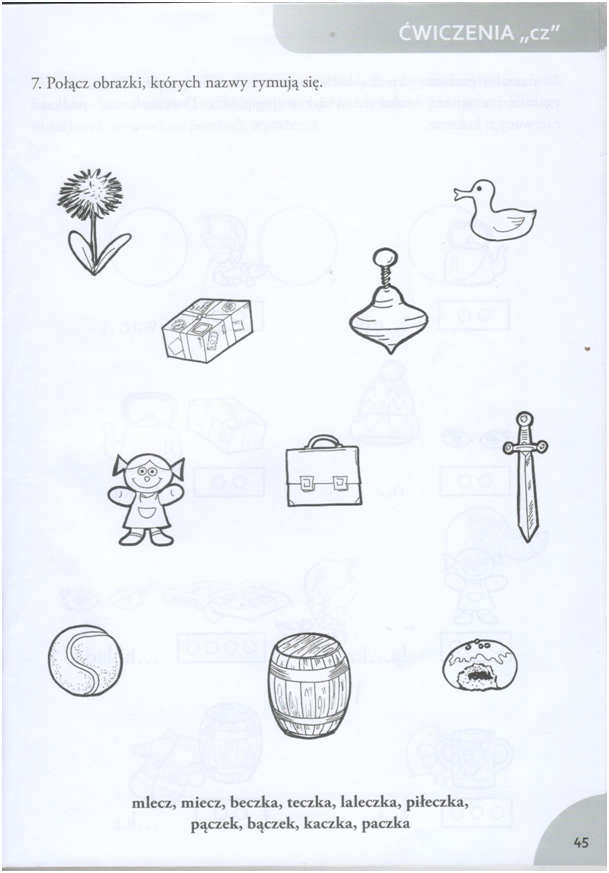 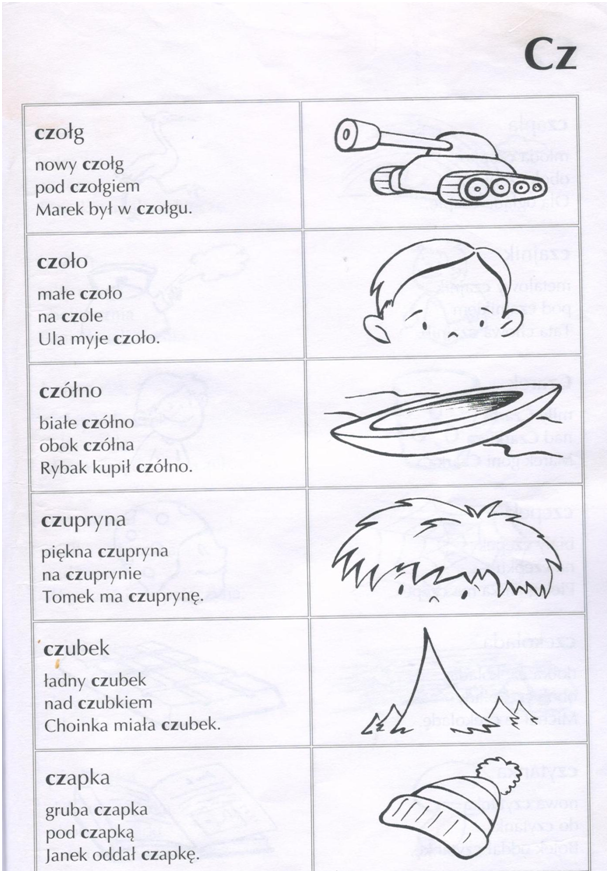 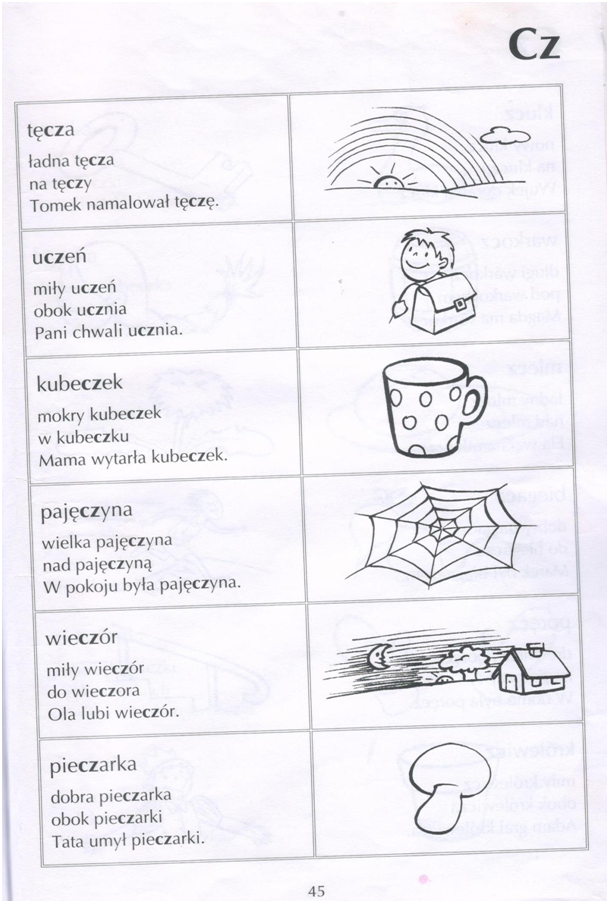 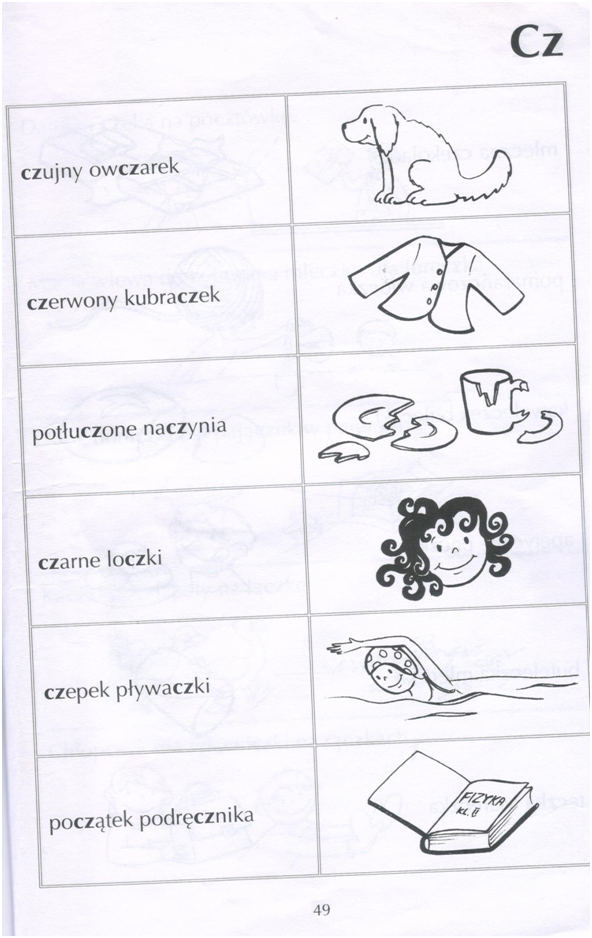 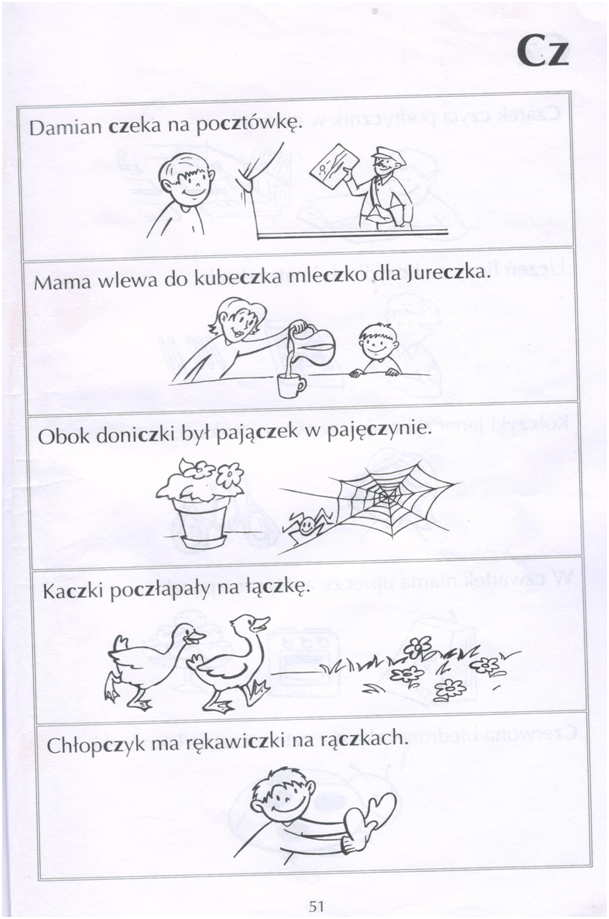 